Brackenwood Junior School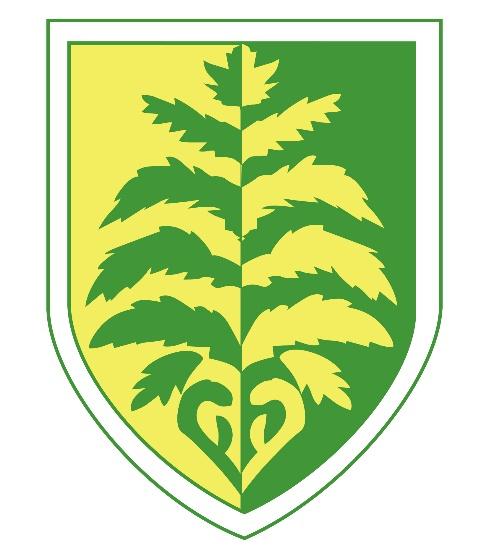 ComputingLong Term PlanComputing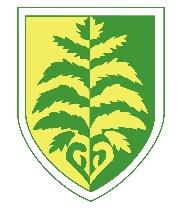 “Computers themselves, and software yet to be developed, will revolutionize the way we learn.” – Steve JobsOur key driving themes are: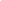 Skills Progression Map National Curriculum Programmes of StudyPurpose of studyA high-quality computing education equips pupils to use computational thinking and creativity to understand and change the world. Computing has deep links with mathematics, science, and design and technology, and provides insights into both natural and artificial systems. The core of computing is computer science, in which pupils are taught the principles of information and computation, how digital systems work, and how to put this knowledge to use through programming. Building on this knowledge and understanding, pupils are equipped to use information technology to create programs, systems and a range of content. Computing also ensures that pupils become digitally literate – able to use, and express themselves and develop their ideas through, information and communication technology – at a level suitable for the future workplace and as active participants in a digital world.AimsThe national curriculum for computing aims to ensure that all pupils:can understand and apply the fundamental principles and concepts of computer science, including abstraction, logic, algorithms and data representationcan analyse problems in computational terms, and have repeated practical experience of writing computer programs in order to solve such problemscan evaluate and apply information technology, including new or unfamiliar technologies, analytically to solve problemsare responsible, competent, confident and creative users of information and communication technology.Attainment targetsBy the end of each key stage, pupils are expected to know, apply and understand the matters, skills and processes specified in the relevant programme of study.Schools are not required by law to teach the example content in [square brackets].Subject contentKey stage 2Pupils should be taught to:design, write and debug programs that accomplish specific goals, including controlling or simulating physical systems; solve problems by decomposing them into smaller partsuse sequence, selection, and repetition in programs; work with variables and various forms of input and outputuse logical reasoning to explain how some simple algorithms work and to detect and correct errors in algorithms and programsunderstand computer networks including the internet; how they can provide multiple services, such as the world wide web; and the opportunities they offer for communication and collaborationuse search technologies effectively, appreciate how results are selected and ranked, and be discerning in evaluating digital contentselect, use and combine a variety of software (including internet services) on a range of digital devices to design and create a range of programs, systems and content that accomplish given goals, including collecting, analysing, evaluating and presenting data and informationuse technology safely, respectfully and responsibly; recognise acceptable/unacceptable behaviour; identify a range of ways to report concerns about content and contact.Computing RationaleComputing at Brackenwood Junior Primary School offers an ambitious, progressive curriculum, which equips our pupils to participate in a rapidly changing world. Every day activities are being increasingly transformed by access to varied and developing technology and Computing ensures that our pupils’ ‘cultural capital’ is being developed in conjunction with it.Pupils use computing to find, explore, analyse and present information responsibly and creatively. It promotes initiative and independent learning, with pupils being able to make informed judgements about when and where to use different programmes and computing skills to best effect.A high-quality computing education equips pupils to use deeper thinking and digital skills to understand and change the world. Our computing curriculum has deep links with STEM and although Computing at Brackenwood Junior meets both the aims and programme of study of the National Curriculum, children are able to develop their basic computing skills through other subject areas.The Computing curriculum is divided into three main areas: computer science, digital literacy and information technology.The core area of Computing is computer science, in which pupils are taught the principles of information and computation, how digital systems work and how to put this knowledge to use through programming and coding. The second area of the curriculum is information technology, which deals with applying computer systems to solve real-world problems. Things that have long been part of Computing in school, such as finding things out, exchanging and sharing information, and reviewing, modifying and evaluating work, remain as important now, for a broad and balanced technological education.The third is digital literacy, where children are able to express themselves and develop their ideas using computer science and information technology at a level suitable for the future workplace and as active participants in a digital world. Computing IntentComputing IntentComputing IntentComputing IntentComputing IntentComputing IntentComputing IntentComputer ScienceComputational thinking, Programming, Computer NetworksComputer ScienceComputational thinking, Programming, Computer NetworksDigital LiteracySelf-image and identity, Online relationships, Online reputation, Online bullying, Managing online information, Health wellbeing and lifestyle, Privacy and security, Copyright and ownershipDigital LiteracySelf-image and identity, Online relationships, Online reputation, Online bullying, Managing online information, Health wellbeing and lifestyle, Privacy and security, Copyright and ownershipDigital LiteracySelf-image and identity, Online relationships, Online reputation, Online bullying, Managing online information, Health wellbeing and lifestyle, Privacy and security, Copyright and ownershipInformation TechnologyWord processing/typing, Data handling, Presentations, web design and ebooks, Animation, Video creation, Photography and Digital art, Augmented reality and virtual reality, SoundInformation TechnologyWord processing/typing, Data handling, Presentations, web design and ebooks, Animation, Video creation, Photography and Digital art, Augmented reality and virtual reality, SoundYear 3Year 3Year 4Year 5Year 5Year 6Autumn 1Connecting ComputersCommonsense Media: Who is your online community?Connecting ComputersCommonsense Media: Who is your online community?The InternetCommonsense Media: Strong PasswordsSharing InformationCommonsense Media: Private and Personal InformationSharing InformationCommonsense Media: Private and Personal InformationInternet Communication Commonsense Media: Media BalanceAutumn 2Stop Frame Animation Commonsense Media: Let’s Give CreditStop Frame Animation Commonsense Media: Let’s Give CreditCreating media – Audio editingCommonsense Media: Rings of ResponsibilityVideo editingCommonsense Media Digital CitizenshipVideo editingCommonsense Media Digital CitizenshipWeb page creationCommonsense Media: You Won’t Believe ThisSpring 1Branching databasesCommonsense Media: Digital  TrailsBranching databasesCommonsense Media: Digital  TrailsRepetition in GamesCommonsense Media: This is meSensingCommonsense Media: My Media Choices; SensingCommonsense Media: My Media Choices; Variables in games Commonsense Media: Beyond Gender StereotypesSpring 2Sequencing SoundsCommonsense Media: Device Free MomentsSequencing SoundsCommonsense Media: Device Free MomentsData loggingCommonsense Media: Digital Citizenship PledgeFlat-file databasesCommonsense Media: A Creator’s Rights and ResponsibilitiesFlat-file databasesCommonsense Media: A Creator’s Rights and ResponsibilitiesIntroduction to spreadsheets Commonsense Media: Digital FriendshipSummer 1Desktop PublishingCommonsense Media: That’s Private!Desktop PublishingCommonsense Media: That’s Private!Creating media – Photo editing Commonsense Media: The Power of WordsVector DrawingsCommonsense Media: Keeping Games Fun and HealthyVector DrawingsCommonsense Media: Keeping Games Fun and HealthySensing Commonsense Media: Cyber Bullying, Summer 2Events and Actions Commonsense Media: Putting  STOP to online meanessEvents and Actions Commonsense Media: Putting  STOP to online meanessRepetition in GamesCommonsense Media: Seeing is BelievingSelection in quizzesCommonsense Media Online TracksSelection in quizzesCommonsense Media Online Tracks3D Modelling Commonsense Media:  Reading the NewsWhy should children learn this subject?A high-quality computing education equips pupils to use computational thinking andcreativity to understand and change the world. Computing has deep links withmathematics, science, and design and technology, and provides insights into both natural and artificial systems. The core of computing is computer science, in which pupils are taught the principles of information and computation, how digital systems work, and how to put this knowledge to use through programming. Building on this knowledge and understanding, pupils are equipped to use information technology to create programs, systems and a range of content. Computing also ensures that pupils become digitally literate – able to use, and express themselves and develop their ideas through, information and communication technology – at a level suitable for the future workplace and as active participants in a digital worldWhat will children learn to do in this subject?At Brackenwood Junior School, children will:Apply the fundamental principles and concepts of computer science, including abstraction, logic, algorithms and data representation Analyse problems in computational terms, and have repeated practical experience of writing computer programs in order to solve such problems Evaluate and apply information technology, including new or unfamiliar technologies, analytically to solve problemsBecome responsible, competent, confident and creative users of information and communicationHow will we inspire them?Provide access to high quality hardware such as ipads and laptops.Invite computing specialists in to lead workshopsUse coding to create computer games and systemsLink E-safety to their real life experiencesImplementationSubstantive and disciplinary knowledge in computing Substantive knowledge Substantive knowledge in computing is understanding how to use technology, how to be safe and knowing how to program. This is developed through deliberate practice and by children applying their knowledge of how to be computational thinkers. “Computational thinking is an important life skill, which all pupils now need to develop. It is central to both living in and understanding our digitally enriched world. It is a cognitive process involving logical reasoning by which problems are solved across the whole curriculum and through life in general.” (Computing at School, 2015)Disciplinary knowledge Disciplinary knowledge in computing is the use and interpretation of substantive knowledge in order to develop original digital content and programs. Creativity Computing is an area of the curriculum that has many opportunities for children to demonstrate creativity through developing their own programs, systems and digital content whilst applying their developing computational thinking. Computing has opportunities for natural cross-curricular learning; examples include presenting data in tables, researching in History or writing instructions in English.Year 3Year 4Year 4Year 5Year 5Year 6Year 6Compu t e r   Sc  i enc eTo explain how digital devices function.To identify input and output devices.To recognise how digital devices can change the way we work. To explain how a computer network can be used to share informationTo explore how digital devices can be connected.To recognise the physical components of a network. To identify that commands have an outcome.To combine sound commands into a sequence. To implement an algorithm as code. To explain the relationship between an event and an action.To create a program to move a sprite in four directions.To adapt a program to a new context.To develop my program by adding features.To identify and fix bugs in a program.To design and create a maze-based challenge.To describe how networks physically connect to other networks. To recognise how networked devices make up the internet. To outline how websites can be shared via the World Wide Web. To describe how content can be added and accessed on the World Wide Web.To create a code snippet for a given purpose.To create a program in a text-based language. To use and modify a count-controlled loop to produce a given outcome. To explain that a computer can repeatedly call a procedure. To develop the use of count-controlled loops in a different programming environment.To recognise and choose between infinite loops and count-controlled loops.To develop a design that includes two or more loops which run at the same time. To modify an infinite loop in a given program. To design and create a project that includes repetition. To describe how networks physically connect to other networks. To recognise how networked devices make up the internet. To outline how websites can be shared via the World Wide Web. To describe how content can be added and accessed on the World Wide Web.To create a code snippet for a given purpose.To create a program in a text-based language. To use and modify a count-controlled loop to produce a given outcome. To explain that a computer can repeatedly call a procedure. To develop the use of count-controlled loops in a different programming environment.To recognise and choose between infinite loops and count-controlled loops.To develop a design that includes two or more loops which run at the same time. To modify an infinite loop in a given program. To design and create a project that includes repetition. To explain that computers can be connected together to form systems. To recognise the role of computer systems in our lives. To recognise how information is transferred over the internet. To explain how sharing information online lets people in different places work together. To control a simple circuit connected to a computer. To write a program that includes count-controlled loops. To explain that a loop can stop when a condition is met, e.g. number of times. To create a controllable system that includes selection. To explain how selection is used in computer programs. To relate that a conditional statement connects a condition to an outcome. To explain how selection directs the flow of a program. To design, create and evaluate a program which uses selection. To explain that computers can be connected together to form systems. To recognise the role of computer systems in our lives. To recognise how information is transferred over the internet. To explain how sharing information online lets people in different places work together. To control a simple circuit connected to a computer. To write a program that includes count-controlled loops. To explain that a loop can stop when a condition is met, e.g. number of times. To create a controllable system that includes selection. To explain how selection is used in computer programs. To relate that a conditional statement connects a condition to an outcome. To explain how selection directs the flow of a program. To design, create and evaluate a program which uses selection. To describe how search engines select results. To explain how search results are ranked. To explain why a variable is used in a program and use variables to improve a game. To design, create and evaluate a project including algorithms, variables and artwork. To create a program to run on a controllable device. To explain that selection can control the flow of a program. To update a variable with a user input. To use a conditional statement to compare a variable to a value. To design and develop a project that uses inputs and outputs on a controllable device. To describe how search engines select results. To explain how search results are ranked. To explain why a variable is used in a program and use variables to improve a game. To design, create and evaluate a project including algorithms, variables and artwork. To create a program to run on a controllable device. To explain that selection can control the flow of a program. To update a variable with a user input. To use a conditional statement to compare a variable to a value. To design and develop a project that uses inputs and outputs on a controllable device. D i g i  t a  l L i  t e r a c y To explain that not everything on the World Wide Web is true.To explain why some information I find online may not be honest, accurate, or legal.To explain why I need to think carefully before I share or reshare contentTo select copyright-free images to use in a publication To recognise how the content of the WWW is created by people. To evaluate the consequences of unreliable content. To search for, save and edit image from a copyright-free website. To consider why someone might want to change the composition of an image. To recognise that not all images are real. To recognise how the content of the WWW is created by people. To evaluate the consequences of unreliable content. To search for, save and edit image from a copyright-free website. To consider why someone might want to change the composition of an image. To recognise that not all images are real. To contribute to a shared project online. To recognise that using someone else’s work needs to be done within the bounds of copyright and with the relevant permissions. To evaluate different ways of working together online. To demonstrate the safe use and handling of devices. To contribute to a shared project online. To recognise that using someone else’s work needs to be done within the bounds of copyright and with the relevant permissions. To evaluate different ways of working together online. To demonstrate the safe use and handling of devices. To identify how to use a search engine. To recognise why the order of results is important, and to whom. To recognise how we communicate using technology. To evaluate different methods of online communication. To consider the ownership and use of images in web site design To recognise the implications of linking to content owned by other peopleTo identify how to use a search engine. To recognise why the order of results is important, and to whom. To recognise how we communicate using technology. To evaluate different methods of online communication. To consider the ownership and use of images in web site design To recognise the implications of linking to content owned by other peopleI    n   f   o   r  m  a    t     i    o  n T  e   c   h  n  o    l     o  g   y To identify the object attributes needed to collect relevant data. To select objects to arrange in a branching database. To group objects using my own yes/no questionsTo prove my branching database works.To explain that questions need to be ordered carefully to split objects into similarly sized groups.To compare two branching database structures.To use a branching database to answer questions. To compare the information shown in a pictogram with a branching database. To recognise that text and layout can be edited. To change font style, size, and colours for a given purpose. To explain what ‘page orientation’ means.To recognise placeholders and say why they are important.To paste text and images to create a magazine cover. To identify and use different layouts. To recognise animation as a sequence of drawings or photographs.To make a flip book animation To recognise why small changes are needed for each frame. To plan an achievable animation using a storyboard. To use onion skinning to help me make small changes between frames. To add media into an animation such as text or sound.To identify the object attributes needed to collect relevant data. To select objects to arrange in a branching database. To group objects using my own yes/no questionsTo prove my branching database works.To explain that questions need to be ordered carefully to split objects into similarly sized groups.To compare two branching database structures.To use a branching database to answer questions. To compare the information shown in a pictogram with a branching database. To recognise that text and layout can be edited. To change font style, size, and colours for a given purpose. To explain what ‘page orientation’ means.To recognise placeholders and say why they are important.To paste text and images to create a magazine cover. To identify and use different layouts. To recognise animation as a sequence of drawings or photographs.To make a flip book animation To recognise why small changes are needed for each frame. To plan an achievable animation using a storyboard. To use onion skinning to help me make small changes between frames. To add media into an animation such as text or sound.To explain that data gathered over time can be used to answer questions. To use a digital device to collect data automatically. To explain that a data logger collects ‘data points’ from sensors over time. To use data collected over a long duration to find information. To identify the data needed to answer questions. To identify changes that we can make to an image including ‘crop’. To change the composition of an image by selecting parts of it. To alter an image using different colours, filters and retouching. To combine parts of images to create new images. To identify the inputs and outputs required to play audio or record sound. To use a digital device to record sound. To listen to and identify features of a podcast. To plan and record my own podcast. To save and edit audio recordings. To show that different types of audio can be combined and played together. To explain that data gathered over time can be used to answer questions. To use a digital device to collect data automatically. To explain that a data logger collects ‘data points’ from sensors over time. To use data collected over a long duration to find information. To identify the data needed to answer questions. To identify changes that we can make to an image including ‘crop’. To change the composition of an image by selecting parts of it. To alter an image using different colours, filters and retouching. To combine parts of images to create new images. To identify the inputs and outputs required to play audio or record sound. To use a digital device to record sound. To listen to and identify features of a podcast. To plan and record my own podcast. To save and edit audio recordings. To show that different types of audio can be combined and played together. To create multiple questions about the same field. To order, sort, and group my data cards. To explain what a ‘field’ and a ‘record’ is in a database. To compare paper and computer-based databases. To outline how grouping and then sorting data allows us to answer questions. To explain that tools can be used to select specific data. To select an appropriate chart to visually compare data. To refine a chart by selecting a particular filter. To create multiple questions about the same field. To order, sort, and group my data cards. To explain what a ‘field’ and a ‘record’ is in a database. To compare paper and computer-based databases. To outline how grouping and then sorting data allows us to answer questions. To explain that tools can be used to select specific data. To select an appropriate chart to visually compare data. To refine a chart by selecting a particular filter. To identify questions which can be answered using data. To apply an appropriate number format to a cell. To explain that formulas can be used to produce calculated data. To apply formulas to data, including duplicating. To create a spreadsheet to plan an event. To choose suitable ways to present data including tables and graphs. To use a computer to create and manipulate 3D digital objectsTo modify a 3D shape by resizing, changing colour, rotating, positioning and duplicating To create digital 3D objects of an appropriate size To choose which 3D objects I need to construct my modelTo evaluate and modify my model. To review an existing website and consider its structure. To plan a web page including layout, suggested mediaTo recognise the need to preview pagesTo outline the need for a navigation pathTo identify questions which can be answered using data. To apply an appropriate number format to a cell. To explain that formulas can be used to produce calculated data. To apply formulas to data, including duplicating. To create a spreadsheet to plan an event. To choose suitable ways to present data including tables and graphs. To use a computer to create and manipulate 3D digital objectsTo modify a 3D shape by resizing, changing colour, rotating, positioning and duplicating To create digital 3D objects of an appropriate size To choose which 3D objects I need to construct my modelTo evaluate and modify my model. To review an existing website and consider its structure. To plan a web page including layout, suggested mediaTo recognise the need to preview pagesTo outline the need for a navigation pathI    n   f   o   r  m  a    t     i    o  n T  e   c   h  n  o    l     o  g   y To identify the object attributes needed to collect relevant data. To select objects to arrange in a branching database. To group objects using my own yes/no questionsTo prove my branching database works.To explain that questions need to be ordered carefully to split objects into similarly sized groups.To compare two branching database structures.To use a branching database to answer questions. To compare the information shown in a pictogram with a branching database. To recognise that text and layout can be edited. To change font style, size, and colours for a given purpose. To explain what ‘page orientation’ means.To recognise placeholders and say why they are important.To paste text and images to create a magazine cover. To identify and use different layouts. To recognise animation as a sequence of drawings or photographs.To make a flip book animation To recognise why small changes are needed for each frame. To plan an achievable animation using a storyboard. To use onion skinning to help me make small changes between frames. To add media into an animation such as text or sound.To identify the object attributes needed to collect relevant data. To select objects to arrange in a branching database. To group objects using my own yes/no questionsTo prove my branching database works.To explain that questions need to be ordered carefully to split objects into similarly sized groups.To compare two branching database structures.To use a branching database to answer questions. To compare the information shown in a pictogram with a branching database. To recognise that text and layout can be edited. To change font style, size, and colours for a given purpose. To explain what ‘page orientation’ means.To recognise placeholders and say why they are important.To paste text and images to create a magazine cover. To identify and use different layouts. To recognise animation as a sequence of drawings or photographs.To make a flip book animation To recognise why small changes are needed for each frame. To plan an achievable animation using a storyboard. To use onion skinning to help me make small changes between frames. To add media into an animation such as text or sound.To explain that data gathered over time can be used to answer questions. To use a digital device to collect data automatically. To explain that a data logger collects ‘data points’ from sensors over time. To use data collected over a long duration to find information. To identify the data needed to answer questions. To identify changes that we can make to an image including ‘crop’. To change the composition of an image by selecting parts of it. To alter an image using different colours, filters and retouching. To combine parts of images to create new images. To identify the inputs and outputs required to play audio or record sound. To use a digital device to record sound. To listen to and identify features of a podcast. To plan and record my own podcast. To save and edit audio recordings. To show that different types of audio can be combined and played together. To explain that data gathered over time can be used to answer questions. To use a digital device to collect data automatically. To explain that a data logger collects ‘data points’ from sensors over time. To use data collected over a long duration to find information. To identify the data needed to answer questions. To identify changes that we can make to an image including ‘crop’. To change the composition of an image by selecting parts of it. To alter an image using different colours, filters and retouching. To combine parts of images to create new images. To identify the inputs and outputs required to play audio or record sound. To use a digital device to record sound. To listen to and identify features of a podcast. To plan and record my own podcast. To save and edit audio recordings. To show that different types of audio can be combined and played together. To identify that drawing tools can be used to produce different outcomes. To create a vector drawing by combining shapes. To use zoom tools, alignment grids and resize handles. To change the order of layers in a vector drawing. To duplicate and group objects in a vector drawing.To recognise video as moving pictures, which can include audio. To name, identify and use suitable devices for recording video. To investigate further the features of an effective video, including the use of theme, setting, characters, colour, sound, and dialogue.To store, retrieve, and export my recording to a computerTo improve a video by reshooting and editing.To identify that drawing tools can be used to produce different outcomes. To create a vector drawing by combining shapes. To use zoom tools, alignment grids and resize handles. To change the order of layers in a vector drawing. To duplicate and group objects in a vector drawing.To recognise video as moving pictures, which can include audio. To name, identify and use suitable devices for recording video. To investigate further the features of an effective video, including the use of theme, setting, characters, colour, sound, and dialogue.To store, retrieve, and export my recording to a computerTo improve a video by reshooting and editing.To identify questions which can be answered using data. To apply an appropriate number format to a cell. To explain that formulas can be used to produce calculated data. To apply formulas to data, including duplicating. To create a spreadsheet to plan an event. To choose suitable ways to present data including tables and graphs. To use a computer to create and manipulate 3D digital objectsTo modify a 3D shape by resizing, changing colour, rotating, positioning and duplicating To create digital 3D objects of an appropriate size To choose which 3D objects I need to construct my modelTo evaluate and modify my model. To review an existing website and consider its structure. To plan a web page including layout, suggested mediaTo recognise the need to preview pagesTo outline the need for a navigation pathTo identify questions which can be answered using data. To apply an appropriate number format to a cell. To explain that formulas can be used to produce calculated data. To apply formulas to data, including duplicating. To create a spreadsheet to plan an event. To choose suitable ways to present data including tables and graphs. To use a computer to create and manipulate 3D digital objectsTo modify a 3D shape by resizing, changing colour, rotating, positioning and duplicating To create digital 3D objects of an appropriate size To choose which 3D objects I need to construct my modelTo evaluate and modify my model. To review an existing website and consider its structure. To plan a web page including layout, suggested mediaTo recognise the need to preview pagesTo outline the need for a navigation path